Legal Issues Pertaining to a Kansas Teaching LicenseKSDE Legal ProcessIf anything shows up on a background check for an application for a teaching license, it will automatically be referred to KSDE Legal Dept.  If a conviction was expunged, you do not need to disclose it on the application.  If you wait to expunge it until after you’ve submitted your application and KSDE is aware of the conviction, they will handle it as any other offense that they are aware of. (see Expungement below)KSDE can, and will, look at diversions unless it has been expunged.These offenses do not require a hearing and you do not need to mark “yes” on the application:DUI (if it is the 1st or 2nd one—a misdemeanor)BatteryTraffic offensesCriminal damage to propertyMIPThese offenses will require a hearing:Theft (misdemeanor or felony) Possession of drugs/paraphernaliaCrimes involving children, including “hosting” minorsKSDE’s recommendation is to submit fingerprints right away when you are nearing time to want to get your license.  KSDE Legal Dept will not review your case or contact you until the license application has been received.  Hearings fill up quickly and are not held every month – could be a 4-6 month process before the outcome is known.					Good Things to KnowExample:  If someone has a diversion agreement for possession of small amount of pot, should mark “no” to being convicted of a felony, “no” to being convicted of any crime involving drugs, etc. and “yes” to have you entered into a diversion agreement for drugs.Someone does not need to have a criminal conviction in order to have a license denied.Applicants don’t get the results of their fingerprint check unless KSDE Legal Dept contacts you.If you had an Emergency Substitute Teaching License issued and you had disclosed something at that time, you still need to disclose it again when applying for another license. If you:assume or have been told your diversion took the crime off your record – IT DOES NOT.are “not sure” whether you had something expunged, YOU DID NOT.assume you don’t have to report it because you were a juvenile – YOU MUST REPORT IT.“forget” your past record and you don’t reveal it, this is considered dishonesty and creates another issue with KSDE who will aggressively review your case.  DO NOT LIE.KSDE REGULATION91-22-1a. Denial, suspension, or revocation of license; public censure; grounds; report.Any license issued by the state board may be suspended or revoked, or the license holder may be publicly censured by the state board for misconduct or other just cause, including any of the following:(1) conviction of any crime punishable as a felony(2) conviction of any crime involving a minor;(3) conviction of any misdemeanor involving theft;(4) conviction of any misdemeanor involving drug-related conduct;(5) conviction of any act defined in any section of article 36 of chapter 21 of the Kansas statutes annotated; --  Bigomy, Incest, Abandonment, Nonsupport, Endangering a Child, Furnishing Alcohol to a Minor, Contributing to Child Misconduct(6) conviction of an attempt under K.S.A. 21-3301, and amendments thereto, to commit any act specified in this subsection;(7) commission or omission of any act that injures the health or welfare of a minor through physical or sexual abuse or exploitation;(8) engaging in any sexual activity with a student;(9) breach of an employment contract with an education agency by abandonment of the position;Contracts bind both teachers and board of education; suspension of license;“If upon written complaint, signed by 2/3 of the members of the board of education of the school district, any teacher who is reported to have entered into a contract with another school or board of education without having been released from such former contract, or for other reasons fails to fulfill the provisions of such contract, such teacher, upon being found guilty of such charge at a hearing held before the state board of education, shall have such teacher's license suspended for the remainder of the term for which such contract was made.”(10) conduct resulting in a finding of contempt of court in a child support proceeding;(11) entry into a criminal diversion agreement after being charged with any offense or act described in this subsection;-- Diversion for ANY OFFENSE – this includes Juvenile charges(12) obtaining, or attempting to obtain, a license by fraudulent means or through misrepresentation of material facts; or-- Filling out the application incorrectly, failing to disclose may be perceived as a misrepresentation(13) denial, revocation, cancellation, or suspension of a license in another state on grounds similar to any of the grounds described in this subsection.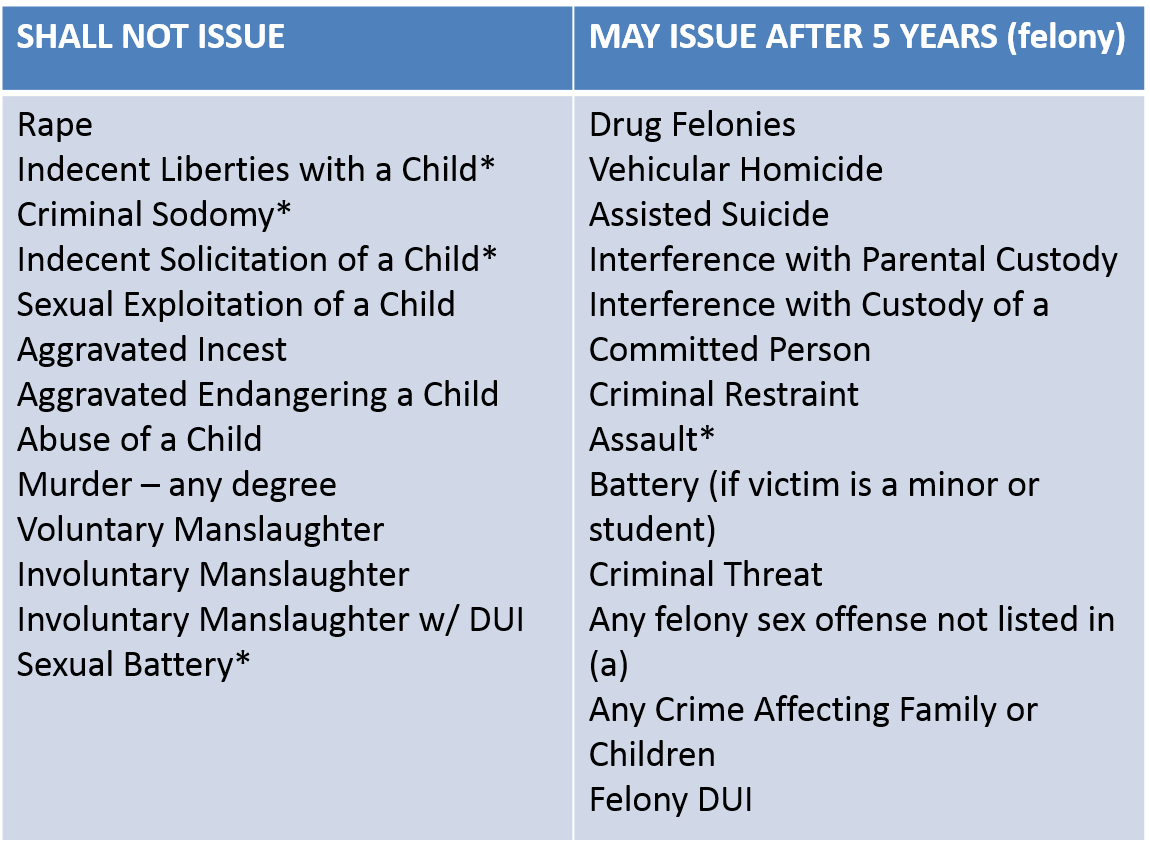 